                                                                                        ПРОЕКТ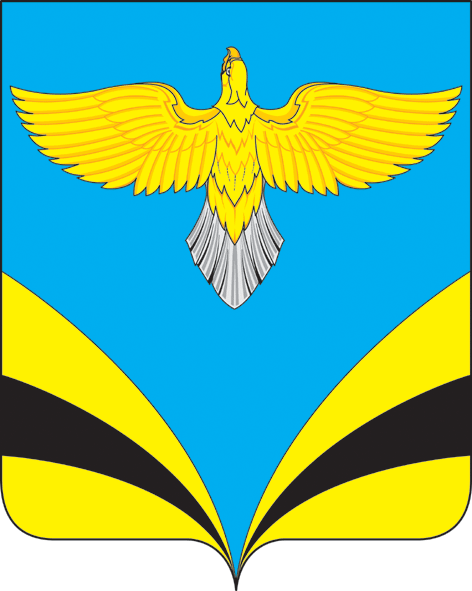            АДМИНИСТРАЦИЯ                                                сельского поселения Натальиномуниципального района Безенчукский           Самарской области         ПОСТАНОВЛЕНИЕ       от        2024 года  №_              с. НатальиноО внесении изменений в Постановление Администрации с.п. Натальино муниципального района Безенчукский от 20.07.2023 №30 «Об утверждении Административного регламента предоставления муниципальной услуги «Выдача разрешений на право вырубки зеленых насаждений» (в редакции от 05.12.2023г № 56)В соответствии с Постановлением Правительства Российской Федерации  от 25.12.2021г № 2490, Градостроительным кодексом Российской Федерации, Федеральным законом от 06.10.2003 N131-ФЗ "Об общих принципах организации местного самоуправления в Российской Федерации", Федеральным законом от 27.07.2010 N210-ФЗ "Об организации предоставления государственных и муниципальных услуг", Уставом сельского поселения Натальино муниципального района Безенчукский Самарской области, Администрация сельского поселения Натальино муниципального района Безенчукский          ПОСТАНОВЛЯЕТ:1. Внести в Административный регламент предоставления Администрацией с.п. Натальино муниципального района Безенчукский Самарской области муниципальной услуги «Выдача разрешений на право вырубки зеленых насаждений», утвержденный Постановлением Администрации  с.п. Натальино муниципального района Безенчукский от 20.07.2023 года №30  (далее – Административный регламент) следующие изменения: в пункте 1 раздела 1 «Общие положения» административного регламента исключить пункт 1.2.  2. Опубликовать настоящее постановление в газете «Вестник сельского поселения Натальино» и разместить на официальном сайте Администрации сельского поселения Натальино муниципального района Безенчукский в сети Интернет.3. Настоящее постановление вступает в силу со дня его официального опубликования.4. Контроль за выполнением настоящего постановления оставляю за собой.Глава сельского поселения Натальино муниципального района Безенчукский                                                              Н.К. Машукаев